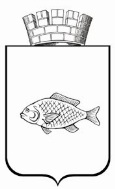 ИШИМСКАЯ ГОРОДСКАЯ ДУМАРЕШЕНИЕ26.09.2019                                                                                                         №271В соответствии с Федеральным Законом от 21.12.2001 № 178-ФЗ «О приватизации государственного и муниципального имущества», Положением о порядке и условиях приватизации муниципального имущества муниципального образования городской округ город Ишим, утвержденным решением Ишимской городской Думы от 31.03.2016 № 41, Ишимская городская ДумаРЕШИЛА:Внести в решение Ишимской городской Думы от 27.09.2018 № 210 «Об утверждении прогнозного плана приватизации муниципального имущества города Ишима на 2019 год» (в ред. решений Ишимской городской Думы от 29.11.2018 № 223, от 31.01.2019 № 230, от 25.04.2019 № 241, от 30.05.2019 № 250, от 27.06.2019 № 260, от 29.08.2019 № 266) следующие изменения:пункт 22 приложения к решению исключить;в пунктах 8, 13-17, 19, 20, 21, 23  приложения к решению в графе «Предполагаемые сроки приватизации» слова «III квартал» заменить словами «IV квартал».Опубликовать настоящее решение в газете «Ишимская правда», в сетевом издании «Официальные документы города Ишима» (www.ishimdoc.ru), разместить на официальном сайте муниципального образования городской округ город Ишим ishim.admtyumen.ru и на официальном сайте РФ www. torgi.gov.ru.3. Контроль за исполнением настоящего решения возложить на постоянную комиссию Ишимской городской Думы по бюджету, экономике и предпринимательству.Глава города                                                                                         Ф.Б. ШишкинО внесении изменений в решение Ишимской городской Думы от 27.09.2018 № 210 «Об утверждении прогнозного плана приватизации муниципального имущества города Ишима на 2019 год» (в редакции от 29.11.2018 № 223, от 31.01.2019 № 230, от 25.04.2019 № 241, от 30.05.2019 № 250, от 27.06.2019 № 260, от 29.08.2019 № 266)